                 Внеочередное заседание                                                                     28-го созываРЕШЕНИЕ                 от 14 апреля 2020 года                                                                              №61                                     Рассмотрев предоставленные документы, Совет сельского поселения Челкаковский сельсовет решил:    внести изменения в решение Совета сельского поселения Челкаковский сельсовет о бюджете на        2020 год1.Средства, предусмотренные по статьям:\0503\791\17\4\01\74040\244\226.10\РП.67.12.1\\16513\\|011-1112 – 20 000,00  рублей\0605\791\17\4\01\74040\244\312\РП.67.12.1\\16617\\|011-1112 – 5000,00 рублей	 Уточнить на статьи:\0503\791\17\4\01\74040\244\343.2\РП.67.12.1\\16513\\|011-1112 + 20 000,00 рублей на приобретение ГСМ (дизтопливо для трактора Беларус-82)\0605\791\17\4\01\74040\244\226.3\РП.67.12.1\\16617\\|011-1112 + 5000,00  рублей на оплату услуг по разработке проектно-сметной документации "Изготовление и устройство площадки под мусорные контейнеры" (МБУ ДЖКХ Бурай)Глава СП Челкаковский сельсовет                                                        Нигаматьянов Р.Р.  Башҡортостан РеспубликаhыБорай районы  муниципаль районынын Салкак  ауыл  советыауыл  биләмәhе   Советы452973,  Салкак ауылы, Пинегин  урамы, 8Тел. 8 (347 56) 2-54-59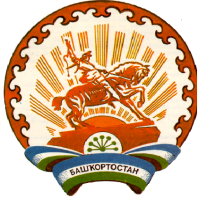 Республика БашкортостанСовет сельского поселения  Челкаковский сельсовет муниципального районаБураевский район452973, с.Челкаково, ул.Пинегина , 8Тел. 8 (347 56) 2-54-59